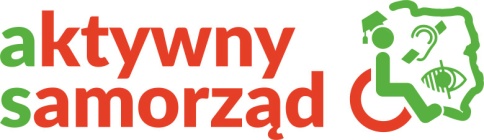 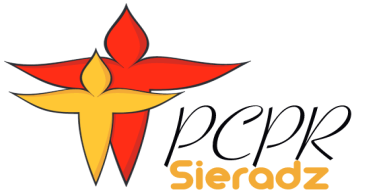 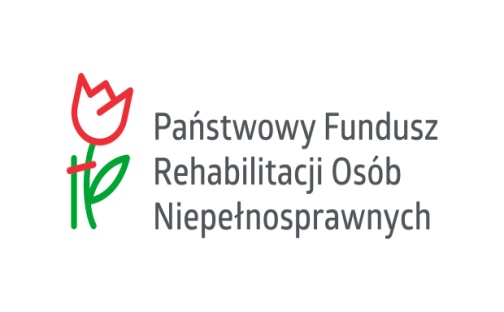 AKTYWNY SAMORZĄD W 2021 ROKU-harmonogram naborów wnioskówPowiatowe Centrum Pomocy Rodzinie w Sieradzu uprzejmie informuje 
o przystąpieniu do kolejnej edycji pilotażowego programu „Aktywny samorząd” finansowanego ze środków Państwowego Funduszu Rehabilitacji Osób Niepełnosprawnych w roku 2021. Program jest skierowany do osób z niepełnosprawnością zamieszkujących teren powiatu sieradzkiego.Harmonogram realizacji pilotażowego programu „Aktywny samorząd”:Moduł I - od dnia 01.03.2021 r. do dnia 31.08.2021 r.Moduł II:I termin - od dnia 01.03.2021 r. do dnia 31.03.2021 r. – dla wniosków dotyczących roku akademickiego 2020/2021.II termin - od dnia 10.09.2021 r. do dnia 10.10.2021 r. – dla wniosków dotyczących roku akademickiego 2021/2022.KIERUNKI DZIAŁAŃ:W 2021 roku realizowane będą następujące formy wsparcia:Obszar A – likwidacja bariery transportowej:Zadanie 1 – pomoc w zakupie i montażu oprzyrządowania do posiadanego samochodu (adresowana do osób z orzeczeniem o niepełnosprawności - do 16 roku życia lub osób ze znacznym albo umiarkowanym stopniem niepełnosprawności, z dysfunkcją narządu ruchu);Zadanie 2 – pomoc w uzyskaniu prawa jazdy (adresowana do osób ze znacznym albo umiarkowanym stopniem niepełnosprawności, z dysfunkcją narządu ruchu);Zadanie 3 – pomoc w uzyskaniu prawa jazdy (adresowana do osób ze znacznym albo umiarkowanym stopniem niepełnosprawności, z dysfunkcją narządu słuchu, w stopniu wymagającym korzystania z usług tłumacza języka migowego);Zadanie 4 – pomoc w zakupie i montażu oprzyrządowania do posiadanego samochodu (adresowana do osób ze znacznym albo umiarkowanym stopniem niepełnosprawności, z dysfunkcją narządu słuchu);Obszar B – likwidacja barier w dostępie do uczestniczenia w społeczeństwie informacyjnym:Zadanie 1 – pomoc w zakupie sprzętu elektronicznego lub jego elementów oraz oprogramowania (adresowana do osób z orzeczeniem o niepełnosprawności - do 16 roku życia lub do osób ze znacznym stopniem niepełnosprawności, z dysfunkcją narządu wzroku lub obu rąk);Zadanie 2 – dofinansowanie szkoleń w zakresie obsługi nabytego w ramach programu sprzętu elektronicznego i oprogramowania;Zadanie 3 – pomoc w zakupie sprzętu elektronicznego lub jego elementów oraz oprogramowania (adresowana do osób z umiarkowanym stopniem niepełnosprawności, z dysfunkcją narządu wzroku);Zadanie 4 – pomoc w zakupie sprzętu elektronicznego lub jego elementów oraz oprogramowania (adresowana do osób z orzeczeniem o niepełnosprawności- do 16 roku życia lub osób ze znacznym albo umiarkowanym stopniem niepełnosprawności, z dysfunkcją narządu słuchu i trudnościami w komunikowaniu się za pomocą mowy);Zadanie 5 – pomoc w utrzymaniu sprawności technicznej posiadanego sprzętu elektronicznego, zakupionego w ramach programu (adresowana do osób z orzeczeniem o niepełnosprawności - do 16 roku życia lub osób ze znacznym stopniem niepełnosprawności);Obszar C – likwidacja barier w poruszaniu się:Zadanie 1 – pomoc w zakupie wózka inwalidzkiego o napędzie elektrycznym (adresowana do osób z orzeczeniem o niepełnosprawności - do 16 roku życia lub osób ze znacznym stopniem niepełnosprawności, z dysfunkcją uniemożliwiającą samodzielne poruszanie się za pomocą wózka inwalidzkiego o napędzie ręcznym);Zadanie 2 – pomoc w utrzymaniu sprawności technicznej posiadanego skutera lub wózka inwalidzkiego o napędzie elektrycznym (adresowana do osób z orzeczeniem o niepełnosprawności - do 16 roku życia lub osób ze znacznym stopniem niepełnosprawności);Zadanie 3 – pomoc w zakupie protezy kończyny, w której zastosowano nowoczesne rozwiązania techniczne, tj. protezy co najmniej na III poziomie jakości (adresowana do osób ze stopniem niepełnosprawności);Zadanie 4 – pomoc w utrzymaniu sprawności technicznej posiadanej protezy kończyny, w której zastosowano nowoczesne rozwiązania techniczne - co najmniej na III poziomie jakości (adresowana do osób ze stopniem niepełnosprawności);Zadanie 5 – pomoc w zakupie skutera inwalidzkiego o napędzie elektrycznym lub oprzyrządowania elektrycznego do wózka ręcznego (adresowana do osób z orzeczeniem o niepełnosprawności - do 16 roku życia lub osób ze znacznym stopniem niepełnosprawności, z dysfunkcją narządu ruchu powodującą problemy w samodzielnym przemieszczaniu się i posiadających zgodę lekarza specjalisty na użytkowanie przedmiotu dofinansowania);Obszar D – pomoc w utrzymaniu aktywności zawodowej poprzez zapewnienie opieki dla osoby zależnej  (dziecka przebywającego w żłobku lub przedszkolu albo pod inną tego typu opieką, pomoc adresowana do osób ze znacznym lub umiarkowanym stopniem niepełnosprawności).Moduł II – pomoc w uzyskaniu wykształcenia na poziomie wyższym, który jest adresowany do osób ze znacznym lub umiarkowanym stopniem niepełnosprawności, pobierających naukę w szkole policealnej, kolegium, szkole wyższej (studia pierwszego stopnia, studia drugiego stopnia, jednolite studia magisterskie, studia podyplomowe lub doktorskie albo doktoranckie prowadzone przez szkoły wyższe w systemie stacjonarnym / dziennym lub niestacjonarnym/ wieczorowym/ zaocznym lub eksternistycznym, w tym również za pośrednictwem Internetu),a także do osób, które przewód doktorski otworzyły poza studiami doktoranckimi. W związku z powyższym PCPR informuje, iż od 1 marca 2021 r. PFRON uruchamia elektroniczne nabory w programie „Aktywny samorząd” w Systemie Obsługi Wsparcia (SOW). Przypominamy i zachęcamy - możecie Państwo złożyć wniosek nie wychodząc 
z domu!! Osoby zainteresowane uzyskaniem pomocy mogą korzystać w naszym systemie 
z różnych form pomocy w zakresie złożenia wniosku: kreatora ułatwiającego aplikowanie 
o środki, infolinii, a także mobilnego asystenta osoby niepełnosprawnej oraz pracownika PFRON w punktach informacyjnych SOW, zlokalizowanych we wszystkich wojewódzkich oddziałach PFRON. System SOW przewiduje znakomite ułatwienia i uproszczenie wszelkich procedur związanych z aplikowaniem o pomoc i realizacją programu, co powinno przyspieszyć także realizację wniosków 
i uzyskanie pomocy.Wszystkie osoby niepełnosprawne gorąco zachęcamy do założenia Profilu Zaufanego na platformie ePUAP. Złożenie wniosku o dofinansowanie w systemie SOW może być pierwszym, ale jakże ważnym krokiem zmierzającym do korzystania z zalet całej gamy usług i instrumentów dostępnych w przestrzeni publicznej dla posiadaczy podpisu elektronicznego/Profilu Zaufanego na platformie ePUAP. Więcej informacji o tym, jak zakłada się Profil Zaufany, włącznie z filmem instruktażowym znajdują się na portalu SOW. a także:na Portalu Profilu Zaufanego,na Portalu OBYWATEL.GOV.PLna stronie internetowej Ministerstwa CyfryzacjiProgram przewiduje również możliwość złożenia wniosków w wersji papierowej w siedzibie PCPR: 		98-200 SieradzPlac Wojewódzki 3II piętro, pok. 206   		tel. 43/8271807, 43/822 43 77  Aktualne druki wniosków obowiązujące w bieżącym roku są dostępne  w siedzibie Centrum oraz na stronie internetowej PCPR: www.pcprsieradz.pl w zakładce – Dokumenty do pobrania –  Aktywny samorząd.Szczegółowe informacje na temat ww. programu dostępne są również na stronie internetowej PFRON, adres internetowy: www.pfron.org.pl w zakładce: programy i zadania PFRON.	Jednocześnie informujemy, iż warunkiem podejmowania decyzji finansowych 
w ramach programu będzie posiadanie przez PCPR środków finansowych PFRON umożliwiających realizację programu.